Listen and write.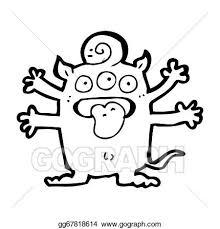 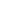 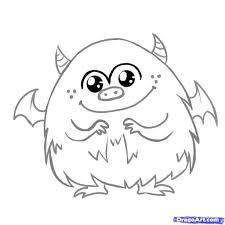 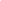 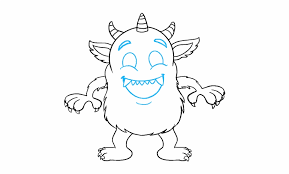 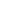 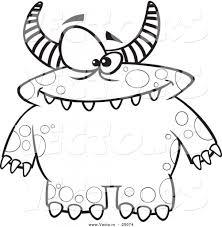 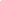 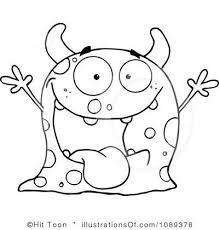 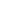 Script: I’m Dodo. This is my hand. It’s pink.I’m Kiki. This is my nose. It’s purple I’m Buba. This is my face. It’s yellow.I’m Riri. This is my body. It’s orange.I’m Momo. This is my mouth. It’s green.Script:Pink monster : Open your eyesGreen monster : Raise your handYellow monster : Wave your armsBrown monkey : Clap your handsRed monster : JumpName: ____________________________    Surname: ____________________________    Nber: ____   Grade/Class: _____Name: ____________________________    Surname: ____________________________    Nber: ____   Grade/Class: _____Name: ____________________________    Surname: ____________________________    Nber: ____   Grade/Class: _____Assessment: _____________________________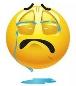 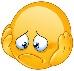 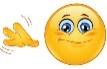 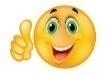 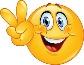 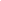 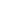 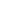 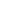 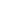 Date: ___________________________________________________    Date: ___________________________________________________    Assessment: _____________________________Teacher’s signature:___________________________Parent’s signature:___________________________